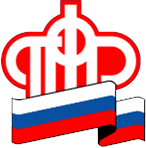 ГОСУДАРСТВЕННОЕ УЧРЕЖДЕНИЕ - Управление Пенсионного фонда Российской Федерации в ЛОМОНОСОВСКОМ РАЙОНЕЛенинградской области (МЕЖРАЙОННОЕ)Заявление о смене страховщика нужно подать до 1 декабряСодержание новостиЕсли вы решили перевести пенсионные накопления из ПФР в НПФ и обратно, или поменять один НПФ на другой, то это можно сделать в клиентской службе ПФР лично (через представителя) или через Единый портал государственных и муниципальных услуг (ЕПГУ).Подать заявление необходимо до 1 декабря 2020 года.Напомним, что переводить пенсионные накопления без потери инвестиционного дохода возможно не чаще, чем один раз в 5 лет. Так, в 2020 году переводить средства пенсионных накоплений без потерь выгодно только тем гражданам, которые последний раз писали заявление о выборе страховщика в 2015 году, и по данному заявлению Пенсионным фондом РФ было вынесено положительное решение.Если вы обратитесь в клиентскую службу ПФР с заявлением о досрочной смене страховщика (чаще, чем один раз в 5 лет), сотрудник проинформируют вас о возможной потере инвестиционного дохода. При подаче заявления через портал Госуслуг вы получите уведомление об условиях досрочного перехода в интерактивной форме.При этом нужно иметь в виду, что если в течение текущего года поступит более одного заявления о переходе (о досрочном переходе) без предварительной подачи уведомлений об отказе от смены страховщика, ПФР откажет в удовлетворении второго и последующего заявлений.Для перевода пенсионных накоплений из ПФР в НПФ, либо из одного НПФ в другой необходимо предварительно заключить с выбранным фондом договор об обязательном пенсионном страховании, а затем подать заявление о смене страховщика в ПФР либо через ЕПГУ.Информацию о поданных заявлениях (уведомлениях), дате и способе их подачи, вынесенном ПФР решении можно будет увидеть на ЕПГУ. Запросить эти сведения можно и лично в клиентской службе ПФР.